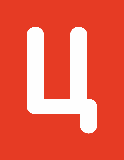 Центр культурно-религиоведческих исследований,социально-политических технологий иобразовательных программОтчет о реализации проекта «Киберлаборатория по вопросам медиабезопасности»за  2019-2020 гг.Челябинск, 2020СОДЕРЖАНИЕI. Основная информация о проекте	3II. Основные результаты реализации проекта	51. Качественные результаты проекта	52. Апробация проекта	73. Количественные показатели реализации проекта	164. Перспективы и дальнейшая реализация проекта	17I. Основная информация о проектеЦель проекта: создание единой региональной образовательно-методической площадки по вопросам медиабезопасности. Одним из направлений работы Киберлаборатории становится организация дистанционных курсов, направленных на повышение компетенций граждан в вопросах медиабезопасности.В настоящее время в рамках проекта Киберлаборатории начинают работать следующие курсы:Медиабезопасность: подготовка киберволонтеровАдрес курса: http://resurs-center.ru/kiberlab.  Данный курс направлен на подготовку киберволотеров из числа учащейся молодежи, специализирующейся на выявлении деструктивного контента в сети Интернет путем анализа и мониторинга виртуального пространства, что позволяет  узнать о проблемах, связанных с распространением и функционированием деструктивного контента в сети Интернет; научится выявлять и распознавать данный  контент,  следовательно, бороться с его распространением, а также проявить свою гражданскую позицию, попробовав себя в качестве Интернет-аналитика.Курс включает в себя семь дистанционных занятий по результатам которых учащиеся получают сертификат «киберволонтера» и допуск к участию в работе Киберлаборатории.2. Медиабезопасность: помощь специалистуАдрес курса: http://resurs-center.ru/kiberlab_spec Данный курс направлены на специалистов, работающих с молодежью – учителей, преподавателей, методистов образовательных учреждений.Курс включает в себя семь дистанционных занятий, а также допуск к методической базе с дополнительными материалами (буклетами, информационными пособиями, справочниками).Задачи проекта:Повышение компетенций в области медиабезопасности как среди студенческой молодежи (организация киберволонтеров), так и специалистов сферы образования, работы с молодежью, Интернет-мониторинга;Разработка и распространение алгоритмов поиска деструктивного контента, связанного с проявлениями экстремизма, терроризма и других сфер национальной безопасности;Подготовка и разработка методической продукции по вопросам медиабезопасности в сети Интернет;Выработка и реализация контрмер профилактики явлений, связанных с проявлениями экстремизма и терроризма в сети Интернет;Проведение социологических и аналитических исследований в Интернет среде. Достигнутые результаты проекта:Проект позволил раскрыть современную проблематику вопросв, связанных с распространением и функционированием деструктивного контента в сети Интернет, а, следовательно, повысить компетенции аудитории проекта в сфере медиабезопасности,, позволяя защититься самостоятельно и защитить своих близких (учеников, детей и др.) от вредоносного контента.Повысил компетенции аудитории, участвующей в проекте в области выявления и распознавания деструктивного контента. Помог как педагогическому сообществу, так и представителям правоохранительных органов в разработках методических материалов в сфере профилактики деструктивных проявлений в сети Интернет.II. Основные результаты реализации проекта1. Качественные результаты проектаСпециалистами АНО «Центр культурно-религиоведческих исследований, социально-политических технологий и образовательных программ» были подготовлены следующие методические и аналитические материалы: 1. Подготовлен аналитический доклад "Проблемы развития "культуры насилия" в Интернет среде и их влияние на молодежную культуру" (http://resurs-center.ru/analiticheskiy-doklad-problema-razvitiya-kultury-nasiliya-v-internet-soobshchestvah-i-ih-vliyanie-na);2. Подготовлен буклет - алгоритм поиска подростков, вовлеченных в деструктивные организации - "Подростки в сети: методика обнаружения потенциальных угроз" (http://resurs-center.ru/podrostki-v-seti-metodika-obnaruzheniya-potencialnyh-ugroz-chelyabinsk-2018);3. Подготовлен буклет "Подростки в сети: техника безопасного общения", направленный на профилактику вовлечения подростков, в дест(http://resurs-center.ru/podrostki-v-seti-tehnika-bezopasnogo-obshcheniya-chelyabinsk-2018);4. На основании мониторинга Интернет-пространства подготовлен отчет о вовлеченности молодежи Челябинской области в деструктивные сообщества, пропагандирующие "культуру насилия" (передан в работу Министерству образования Челябинской области, ГУ МВД по Челябинской области, УФСБ по Челябинской области);5. На основании мониторинга Интернет-пространства подготовлен отчет о вовлеченности молодежи Челябинской области в оппозиционные движения (передан в работу Министерству образования Челябинской области);6. Начала работу дистанционная ресурсно-методическая площадка  Киберлаборатории по вопросам медиабезопасности "Медиабезопасность: помощь специалисту" (http://resurs-center.ru/kiberlab_spec);7. На основании проведенного мониторинга и подготовленных аналитических докладов разработаны и проведены лекций по вопросам национальной безопасности в Интернет-пространстве для специалистов, работающих с молодежью и студенчества;8. Начал работу онлайн-консультант по вопросам медиабезопасности на дистанционной площадке Киберлаборатории (http://resurs-center.ru);9. Подготовлена аналитическая справка "Скулшутинг в Керчи. Основные факторы и последствия" (передана в Министерство образования Челябинской области);10. Подготовлен доклад "О профилактической работе с несовершеннолетними, подвергшимися деструктивному воздействию, побуждающему подростков совершать действия, представляющих угрозы их жизни, здоровью, в том числе и самоубийство" (доклад передан в Министерство образования Челябинской области);11. Работа проекта апробирована в статье (уровня ВАК) - "Работа Киберлаборатории как фактор профилактики экстремистских и террористических проявлений в сети Интернет" - https://vestnik.susu.ru/law/article/view/7264;12. Работа проекта апробирована в статье (уровня РИНЦ) в специализированном журнале НЦПТИ - "Потенциал вербуемости современной молодежи в свете проблем медиабезопасности: основные угрозы и методы контрпропаганды" - https://cyberleninka.ru/journal/n/obzor-ntspti;13. В рамках работы проекта были разработаны методические материалы для работы со школьной аудиторией (кибер-пионер) и их родителями. Материал апробирован в рамках проведения семинаров и мастер-классов. В настоящее время на сайте идет работа над созданием дистанционной площадки по данным направлениям;14. Подготовлены методические рекомендации по вопросам медиабезопасности для евразийской молодежи. В настоящее время планируется перевод данных рекомендаций на языки стран Центральной Азии (проект находится в работе). За время работы проекта были организованы следующие исследования:Исследование каналов и механизмов пропаганды "культуры насилия" в Интернет-среде;Исследование современной субкультуры молодежи, а также ее протестных форм;Исследования проявлений деструктивных форм культуры молодежи в Интернет среде;Исследования безопасного Интернет-общения подростков в сети Интернет.Итоги данных исследований в настоящее время переданы в Министерство образования Челябинской области,  правоохранительные органы (УФСБ России по Челябинской области, ГУ МВД по Челябинской области) для дальнейшей работы.Апробация работы проектаПолученные благодарственные письма, победы в конкурсах:Дистанционная площадка "Киберлаборатория по вопросам медиабезопасности" заняла III место в номинации "Перспектива" конкурса сайтов и отчетов НКО (организатор Правительство Челябинской области);Благодарственное письмо Регионального духовного управления Свердловской области;Благодарственное письмо ректора Уральского государственного экономического университета (Екатеринбург);Благодарственное письмо ректора Челябинского государственного института культуры;Благодарственное письмо Министерства образования Челябинской области;Благодарственное письмо ректора Челябинского института переподготовки кадров работников образования;Благодарственное письмо директора Южно-Уральского многопрофильного колледжа.Количественные показателиУчастники площадки "Медиабезопасность: подготовка киберволонтеров"- 30 человек;Участники площадки "Медиабезопасность: помощь специалистам"- 103 специалиста; Обращение на горячую линию - 12 сообщений; Консультации по медиабезопасности (в рамках онлайн-работы) - 25 консультаций; Методические буклеты  - более 500 человек (охват);Аналитические доклады - более 300 человек (охват); Охват аудитории специалистов в рамках участия в семинарах, мастер-классах - 4127 человек. Охват аудитории учащихся в рамках участия в семинарах, мастер-классах - 825 человек;Подключившихся к аккаунту "Экстремизма Нет" - 300 человек;Выявленный деструктивный контент - 300 ссылок;Выявленные подростки, находящиеся в "группе риска" - 50 человек;Аудитория онлайн-акция "Сеть безопасности: подростки в Интернете" - 85 человек.4. Перспективы и дальнейшая реализация проектаУчитывая, что проект показал свою эффективность, а также был положительно оценен экспертами, целесообразным является продолжение проекта. Перспективными направлениями дальнейшего развития являются:Подключение профессионального программного обеспечения для комплексного осуществления мониторинга сети Интернет;Разработка раздела по вопросам медиабезопасности для учащихся средних образовательных учреждений (в стадии реализации);Перевод и адаптация площадки медиабезопасности для евразийской молодежи, в том числе перевод курсов на языки стран Центральной Азии (в стадии реализации);Подключение психологических служб, профессиональных психологов к контрработе в сети Интернет. №Название мероприятия/темаСсылкаКоличество человек1."Дни семьи" в общественной палате Челябинской области.Тема: Интернет-безопасность детей. http://op74.ru/news/maxim-gulov-do-14-let-v-sotssetyah-detyam-delat-nechego.html2886 (согласно статистики онлайн-подключения)Межведомственный семинар для педагогов-психологов и социальных педагогов. Тема: Современные медиаугрозы.http://chel-edu.ru/news/?id=375780 Областной научно-практический семинар в ЧИРПО "Общественные объединения и современные молодежный субкультуры" .Доклад: "Культура насилия" в Интернет. http://www.chirpo.ru/novosti-laboratorii-im-makarenko/680-27-marta-2018-goda-sostoyalsya-oblastnoj-nauchno-prakticheskij-seminar-po-teme-%C2%ABobshhestvennyie-obedineniya-i-sovremennyie-molodezhnyie-subkulturyi-aktualnoe-sostoyanie%C2%BB136 В Юургу обсудили вопросы связанные с профилактикой экстремизма.Доклад: Медиа-угрозы в молодежной среде. http://www.resurs-center.ru/v-yuurgu-obsudili-voprosy-profilaktiki-ekstremizma-v-tom-chisle-v-virtualnoy-srede70"Международный евразийский форум молодежи", Екатеринбург.Открытая лекция: "Вопросы медиабезопасности в контексте государственной политики евразийского пространства"http://xn--80aaiacf8cne.xn--p1ai/regionalnye-novosti-i-meropriyatiya/chelyabinsk-i-chelyabinskaya-oblast/6926-proekt-kiberlaboratorii-po-mediabezopasnosti-obsudili-na-evrazijskom-forume-molodezhi/30 Межведомственная комиссия по вопросам профилактики экстремизма г. Кыштым. Тема: "Медиа-угрозы в молодежной среде" http://www.adminkgo.ru/kyshtym/news/detail_news.php?ID=22898&sphrase_id=3622060дискуссионный подиум "Экстремизм и терроризм - современные угрозы и способы профилактики" Тема: "Профилактика экстремизма в медиа-среде"http://resurs-center.ru/diskussionnyy-podium-ekstremizm-i-terrorizm-sovremennye-osobennosti-i-profilaktika-proydet-v-yuurgu70Деловая игра  по вопросам медиабезопасности, филиал ЧелГУ, Казахстан, Костанай http://minobr74.eps74.ru/Publications/News/Show?id=335550 Славянский научный Собор, ЧГИК, круглый стол по вопросам духовной безопасности в образовательной средеhttp://www.resurs-center.ru/v-chgik-sostoyalsya-kruglyy-stol-po-voprosam-duhovnoy-bezopasnosti-cheloveka-v-sovremennom-mire15 Круглый стол "Духовная безопасность человека в современном мире", ЧГИКТема: Современный человек в условиях медиа-пространстваhttp://www.resurs-center.ru/v-chgik-sostoyalsya-kruglyy-stol-po-voprosam-duhovnoy-bezopasnosti-cheloveka-v-sovremennom-mire50Конференция "О противодействии распространению идеологии экстремизма и терроризма в молодежной среде"Тема: Молодежь и современные медиа-угрозыhttp://www.minobr74.ru/Publications/News/Show?id=343950Совет родителей Челябинской области, семинар "Безопасный Интернет" Тема: "Проявления медиа-угроз в современном пространстве"http://minobr74.eps74.ru/Publications/News/Show?id=343920семинар для студентов Челябинского автотранспортного техникума. Тема: профилактика вовлечения в деструктивные Интернет-сообщества  50Семинар по медиабезопасности, Душанбе 30Итоговое совещание Министерства образования Челябинской областиhttps://vk.com/id4414882?w=wall4414882_884850Мастер-класс по технике безопасного Интернет-знакомстваМолодежный лагерь добровольцев на озере Тургояк https://vk.com/nes74?w=wall414490169_17920Международный круглый стол по вопросам безопасности на евразийском пространствеhttp://cne74.ru/molodezh-za-bezopasnost-integraciyu-i-konstruktivnyy-dialog60Лекция для классных руководителей Челябинского технического колледжаТема: Формирование молодежных субкультурhttps://vk.com/nes74?w=wall414490169_19050Региональная конференция  "Особенности формирования информационной политики на современном пространстве", Общественная палата г. Челябинскаhttp://resurs-center.ru/nauchno-prakticheskaya-konferenciya-osobennosti-formirovaniya-informacionnoy-politiki-na-sovremennom50ЧИРПО, областной научно-практический семинар  "Об организации работы по профилактике экстремизма среди студентов ПОО"http://chirpo.ru/novosti-instituta/729-18-sentyabrya-2018-goda-proshel-oblastnoj-nauchno-prakticheskij-seminar-%C2%ABob-organizaczii-rabotyi-po-profilaktike-ekstremizma-sredi-studentov-poo%C2%BB100семинар для классных руководителей "Южно-Уральский многопрофильный колледж"
https://vk.com/nes74?w=wall414490169_20050областной семинар комиссии ПДН, Администрация г. Челябинска https://74.xn--b1aew.xn--p1ai/news/window/14684049/https://vk.com/id4414882?w=wall4414882_8920100Семинар для учителей "Гигиена Интернета",  142 гимназияhttp://chel-edu.ru/news/?id=407740Областная психиатрическая больница, семинар "Школа психологического здоровья"https://vk.com/id4414882?w=wall4414882_892480ЧИППКРО Семинар "Профилактика противоправного и агрессивного поведения учащихся как ведущий фактор воспитания в школе"https://ipk74.ru/news/seminar-profilaktika-agressivnogo-protivopravnogo-i-samopovrezhdayushchego-povedeniya-uchashchikhsya-kak-vedushchiy-faktor-vospitatelnoy-raboty-v-sovremennoy-shkole/?sphrase_id=5149750Вебинар, Сатка, МАОУ СОШ №5 https://vk.com/nes74?w=wall414490169_224%2Fall20Челябинский педагогический колледж, семинар для преподавателей https://vk.com/nes74?w=wall414490169_226%2Fall25форум молодых журналистов "Мед"https://vk.com/id4414882?w=wall4414882_893950Международная конференция "Ислам на Урале", Екатеринбург  Тема: Антропология религиозного маркетинга. http://ethnoreligia.ru/uploadedFiles/files/Programma_konferentsii_i_proekt_rezolyutsii.pdf50Мастер-класс по медиабезопасности для евразийского экспертного клуба "Евразийское сообщество"релиз в процессе подготовки 15Мастер-класс по вопросам медиабезопасности, Многопрофильный колледж https://vk.com/nes74?w=wall414490169_226%2Fall50Мастер-класс для учащихся, филиал 131 школы https://vk.com/nes74?w=wall414490169_226%2Fall50Родительское собрания, ПДН Центрального районаТема: Медиаугрозы в молодежной средеhttps://vk.com/nes74?w=wall414490169_226%2FallПрофилактика экстремизма, круглый столЧелябинский многопрофильный колледжТема: Троллинг, буллинг и манипуляции https://vk.com/nes74?w=wall414490169_226%2Fall15Конференция "Искушение технологиями", ЧелГУТема: свободный Интернет - благо или зло?http://www.csu.ru/Lists/List1/newsitem.aspx?ID=3332200ПДН комиссия, Кыштым Вебинар: "Вопросы медиабезопасности в контексте работы с молодежью"Закрытое совещание50Еманжелинск Совещания для преподавателей по вопросам пропаганды суициальных идей в Интернет средеЗакрытое совещание60Областное родительское собрание. Тема: Интернет и современные угрозыhttps://www.youtube.com/watch?v=fQHCa4bl4q4&feature=youtu.be200Семинар-практикум актуальность вопросов медиабезопасности в образовательной среде, Миассhttp://g-miass.ru/novosti/5319_v-miasse-proshel-seminar-po-mediabezopasnosti.php75